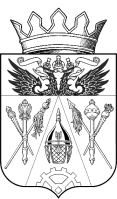 АДМИНИСТРАЦИЯ ИСТОМИНСКОГО СЕЛЬСКОГО ПОСЕЛЕНИЯ АКСАЙСКОГО РАЙОНА РОСТОВСКОЙ ОБЛАСТИПОСТАНОВЛЕНИЕ  от 10.10.2018 год                          х. Островского                                 № 219Об утверждении муниципальной программы Истоминского сельского поселения «Управление муниципальными финансами и создание условий для эффективного управления муниципальными финансами» В соответствии с постановлением Администрации Истоминского сельского поселения от 01.08.2018 № 166 «Об утверждении Порядка разработки, реализации и оценки эффективности муниципальных программ Истоминского сельского поселения Администрация Истоминского сельского поселения и постановляет:1. Утвердить муниципальную программу Истоминского сельского поселения «Управление муниципальными финансами и создание условий для эффективного управления муниципальными финансами» согласно приложению № 1.2. Признать утратившими силу постановления Администрации Истоминского сельского поселения по Перечню согласно приложению № 2.3. Настоящее постановление вступает в силу с 1 января 2019 г., и распространяется на правоотношения, возникающие начиная с составления проекта решения бюджета поселения на 2019 год и на плановый период 2020 и 2021 годов.4. Контроль за выполнением настоящего постановления возложить на начальника сектора экономики и финансов Шкуро Е.В.Глава администрации Истоминского сельского поселения                                        Л. Н. ФлютаПостановление вносит сектор экономики и финансовПриложение № 1 к постановлениюАдминистрации Истоминского сельского поселения от 10.10.2018 № 219МУНИЦИПАЛЬНАЯ ПРОГРАММА Истоминского сельского поселения «Управление муниципальными финансами и создание условий для эффективного управления муниципальными финансами»Паспортмуниципальной программы Истоминского сельского поселения «Управление муниципальными финансами и создание условий для эффективного управления муниципальными финансами»Паспортподпрограммы «Долгосрочное финансовое планирование»Паспортподпрограммы «Нормативно-методическое, информационное обеспечение и организация бюджетного процесса»Паспортподпрограммы «Управление муниципальным долгом Истоминского сельского поселения»Приоритеты и цели в сфере управления муниципальными финансами Финансы публично-правовых образований по-прежнему занимают ведущее место в системе муниципальных механизмов социально-экономического развития общества. На протяжении ряда лет ключевыми приоритетами муниципальной политики в сфере управления муниципальными финансами на территории Истоминского сельского поселения остаются достижение опережающих темпов экономического развития Истоминского сельского поселения и, как следствие, повышение уровня благосостояния населения. Данные направления определены в следующих основных документах:ежегодных посланиях Президента Российской Федерации Федеральному Собранию Российской Федерации;Указах Президента Российской Федерации от 07.05.2012 № 597 «О мероприятиях по реализации государственной социальной политики», от 07.05.2012 № 600 «О мерах по обеспечению граждан Российской Федерации доступным и комфортным жильем и повышению качества жилищно-коммунальных услуг», от 07.05.2018 № 204 «О национальных целях и стратегических задачах развития Российской Федерации на период до 2024 года»;Стратегии социально-экономического развития Истоминского сельского поселения на период до 2030 года;основных направлениях бюджетной и налоговой политики Истоминского сельского поселения;основных направлениях долговой политики Истоминского сельского поселения.Эффективное, ответственное и прозрачное управление муниципальными финансами является базовым условием для достижения стратегических целей социально-экономического развития Истоминского сельского поселения.Исходя из определенных приоритетов развития Истоминского сельского поселения, сформированы главные цели муниципальной программы «Управление муниципальными финансами и создание условий для эффективного управления муниципальными финансами»:обеспечение долгосрочной сбалансированности и устойчивости бюджета поселения;создание условий для эффективного управления муниципальными финансами.Цели, задачи и основные мероприятия подпрограмм, входящих в состав муниципальной программы, направлены на достижение основных целей муниципальной программы по следующим направлениям:обеспечение наполняемости консолидированного бюджета Истоминского сельского поселения собственными доходами;эффективное управление расходами;проведение взвешенной долговой политики;развитие системы внутреннего финансового контроля;нормативно-правовое регулирование бюджетного процесса;повышение уровня использования информационно-коммуникационных технологий в бюджетном процессе.Решению задачи по обеспечению наполняемости бюджета Истоминского сельского поселения будет способствовать проведение эффективной налоговой политики, направленной на дальнейшее расширение налоговой базы и достижение устойчивой положительной динамики поступлений налогов путем:совершенствования законодательной и иной нормативной правовой базы Истоминского сельского поселения по вопросам налогообложения, в том числе в целях повышения инвестиционной привлекательности Истоминского сельского поселения;проведения оценки эффективности налоговых льгот местного уровней;совершенствования имущественного налогообложения;мониторинга уровня собираемости налогов.Будет продолжена работа по увеличению объема поступлений неналоговых доходов, в том числе повышению эффективности использования имущества, находящегося в муниципальной собственности.Эффективное управление расходами предполагает решение следующих задач:формирование расходных обязательств с учетом их оптимизации и повышения эффективности использования финансовых ресурсов;разработка бюджета поселения на основе муниципальных программ Истоминского сельского поселения, проведение оценки бюджетной эффективности реализации муниципальных программ Истоминского сельского поселения с последующей оптимизацией расходов бюджета поселения;обеспечение реструктуризации бюджетной сети при условии сохранения качества и объемов муниципальных услуг;совершенствование системы закупок товаров, работ, услуг для обеспечения муниципальных нужд Истоминского сельского поселения;оптимизация мер социальной поддержки;неустановление расходных обязательств, не связанных с решением вопросов, отнесенных Конституцией Российской Федерации и федеральными законами к полномочиям органов государственной власти субъектов Российской Федерации.Приоритетом в сфере управления муниципальным долгом остается обеспечение экономически безопасного его уровня при соблюдении ограничений, установленных бюджетным законодательством Российской Федерации.Ключевыми целями в этой сфере являются:обеспечение сбалансированности бюджета поселения;своевременное исполнение долговых обязательств в полном объеме;минимизация расходов на обслуживание муниципального долга Истоминского сельского поселения.Развитие нормативно-правового регулирования бюджетного процесса будет обусловлено изменениями бюджетного законодательства на федеральном уровне, необходимостью разработки новых нормативных правовых актов, как обязательных к принятию согласно установленным требованиям, так и необходимых для реализации новых региональных инициатив.Приоритетом развития системы внутреннего финансового контроля будет являться своевременное выявление и пресечение нарушений в сфере бюджетного законодательства Российской Федерации и законодательства Российской Федерации о контрактной системе в сфере закупок товаров, работ, услуг для обеспечения государственных и муниципальных нужд (далее также – закупки), недопущение и пресечение нарушений в дальнейшем, а также возмещение ущерба, причиненного областному бюджету, что предполагает:контроль на всех стадиях бюджетного процесса с использованием информационной системы «Единая автоматизированная система управления общественными финансами в Ростовской области»;обеспечение полномочий по контролю планов-закупок, планов-графиков закупок, извещений, протоколов и сведений о контрактах на непревышение лимитов бюджетных обязательств, на соответствие кодов закупок, на достоверность информации в муниципальных контрактах, размещенных в единой информационной системе в сфере закупок;повышение персональной ответственности должностных лиц объектов контроля;координацию деятельности муниципальных образований в Истоминском сельском поселении по организации внутреннего муниципального финансового контроля.В сфере межбюджетных отношений с органами местного самоуправления муниципальных образований в Истоминского сельского безусловным приоритетом остается обеспечение возможности равного доступа граждан, проживающих на территории Истоминского сельского поселения, к гарантированному объему муниципальных услуг.Основными целями в этой сфере станут:совершенствование системы распределения и перераспределения финансовых ресурсов между уровнями бюджетной системы Ростовской области;поддержание устойчивого исполнения бюджета поселения;содействие повышению качества управления муниципальными финансами.Администрация Истоминского сельского поселения обеспечивает реализацию общих требований к организации бюджетного процесса, соблюдение общих принципов, установленных бюджетным законодательством Российской Федерации.Приоритетной целью в области информационно-коммуникационных технологий в бюджетном процессе будет дальнейшее развитие и сопровождение информационной системы «Единая автоматизированная система управления общественными финансами в Ростовской области» и ее интеграция с государственной интегрированной информационной системой управления общественными финансами «Электронный бюджет» и иными государственными информационными системами регионального и федерального уровней.Отличительной особенностью муниципальной программы является ее «обеспечивающий» характер, а именно ее ориентация через совокупность правовых и методических механизмов на создание общих для всех участников бюджетного процесса условий осуществления их функций и задач, обеспечение необходимой инициативы участников бюджетного процесса для достижения намеченных стратегических целей.В среднесрочной и долгосрочной перспективе роль бюджетной политики как ключевого инструмента решения стратегических экономических и социальных задач развития Истоминского сельского поселения будет повышаться.Сведения о показателях муниципальной программы «Управление муниципальными финансами и создание условий для эффективного управления муниципальными финансами», подпрограмм муниципальной программы «Управление муниципальными финансами и создание условий для эффективного управления муниципальными финансами» и их значениях приведены в приложении № 1 к муниципальной программе.Перечень подпрограмм, основных мероприятий муниципальной программы «Управление муниципальными финансами и создание условий для эффективного управления муниципальными финансами» приведен в приложении № 2 к государственной программе.Расходы бюджета на реализацию муниципальной программы «Управление муниципальными финансами и создание условий для эффективного управления муниципальными финансами» не предусмотрены.Расходы на реализацию муниципальной программы «Управление муниципальными финансами и создание условий для эффективного управления муниципальными финансами» не предусмотрены.Приложение № 1к муниципальной программе Истоминского сельского поселения «Управление государственными финансами и созданиеусловий для эффективного управления муниципальными финансами»СВЕДЕНИЯ о показателях государственной программы Ростовской области «Управление государственными финансами и создание условий для эффективного управления муниципальными финансами», подпрограмм муниципальной программы «Управление муниципальными финансами и создание условий для эффективного управления муниципальными финансами» и их значенияхТаблица № 1Таблица № 2Приложение № 2к муниципальной программе Истоминского сельского поселения «Управлениемуниципальными финансами и созданиеусловий для эффективного управления муниципальными финансами»ПЕРЕЧЕНЬподпрограмм, основных мероприятий муниципальной программы Истоминского сельского поселения «Управление муниципальными финансами и создание условий для эффективного управления муниципальными финансами»Приложение № 2к постановлениюадминистрации Истоминского сельского поселенияот 10.10.2019 №220 ПЕРЕЧЕНЬПостановлений Администрации Истоминского сельского поселения, признанных утратившими силу1. Постановление Администрации Истоминского сельского поселения от 13.09.2013 № 327 «Об утверждении муниципальной программы Истоминского сельского поселения «Управление муниципальными финансами и создание условий для эффективного управления муниципальными финансами».2. Постановление Администрации Истоминского сельского поселения от 20.06.2014 № 123 «О внесении изменений в постановление Администрации Истоминского сельского поселения от 13.09.2013 № 327». 3. Постановление Администрации Истоминского сельского поселения от 14.11.2014 № 275 «О внесении изменений в постановление Администрации Истоминского сельского поселения от 13.09.2013 № 327». 4. Постановление Администрации Истоминского сельского поселения от 09.07.2015 № 174 «О внесении изменений в постановление Администрации Истоминского сельского поселения от 13.09.2013 № 327».Наименование государственной программы Ростовской области–муниципальная программа Истоминского сельского поселения «Управление муниципальными финансами и создание условий для эффективного управления муниципальными финансами» (далее также – муниципальная программа)Ответственный исполнитель государственной программы–Администрация Истоминского сельского поселенияСоисполнители государственной программы–отсутствуютУчастники государственной программы–отсутствуютПодпрограммы государственной программы–1. «Долгосрочное финансовое планирование».2. «Нормативно-методическое, информационное обеспечение и организация бюджетного процесса».3. «Управление муниципальным долгом Истоминского сельского поселения».Программно-целевые инструменты государственной программы–отсутствуютЦели государственной программы–1. Повышение качества управления муниципальными финансами.2. Создание условий для эффективного управления муниципальными финансамиЗадачи государственной программы–1. Создание условий для проведения эффективной бюджетной политики.2. Совершенствование нормативного правового регулирования, методологического и информационного обеспечения бюджетного процесса.3. Повышение качества организации бюджетного процесса на муниципальном уровне.Целевые показатели государственной программы–1. Наличие бюджетного прогноза Истоминского сельского поселения на долгосрочный период.2. Темп роста налоговых и неналоговых доходов бюджета Истоминского сельского поселения к уровню предыдущего года (в сопоставимых условиях).3. Доля просроченной кредиторской задолженности в расходах бюджета поселения.4. Отношение объема муниципального долга Истоминского сельского поселения по состоянию на 1 января года, следующего за отчетным, к общему годовому объему доходов (без учета безвозмездных поступлений) областного бюджета.Этапы и сроки реализации государственной программы–2019 – 2030 годы.Этапы реализации не выделяютсяРесурсное обеспечение государственной программы–бюджетные ассигнования на реализацию программы не предусмотрены.Ожидаемые результаты реализации государственной программы–1. Создание стабильных финансовых условий для повышения уровня и качества жизни населения Истоминского сельского поселения.2. Сбалансированность и отсутствие просроченной кредиторской задолженности бюджета поселения.Наименование подпрограммы–подпрограмма «Долгосрочное финансовое планирование» (далее также – подпрограмма 1)Ответственный исполнитель подпрограммы 1–Администрация Истоминского сельского поселенияУчастники подпрограммы 1–отсутствуетПрограммно-целевые инструменты подпрограммы 1–отсутствуютЦели подпрограммы 1–обеспечение долгосрочной сбалансированности и устойчивости бюджета поселенияЗадачи подпрограммы 1–1. Проведение эффективной налоговой политики и политики в области доходов.2. Формирование расходных обязательств с учетом их оптимизации и повышения эффективностиЦелевые показатели подпрограммы 1–1. Объем налоговых доходов бюджета Истоминского сельского поселения (за вычетом разовых поступлений).2. Доля расходов бюджета поселения, формируемых в рамках муниципальных программ Истоминского сельского поселения, в общем объеме расходов бюджета поселенияЭтапы и сроки реализации подпрограммы 1–2019 – 2030 годы.Этапы реализации не выделяютсяРесурсное обеспечение подпрограммы 1–бюджетные ассигнования на реализацию подпрограммы 1 не предусмотреныОжидаемые результаты реализации подпрограммы 1–1. Формирование бюджета поселения в рамках 
и с учетом долгосрочного прогноза параметров бюджетной системы, что обеспечит стабильность, предсказуемость бюджетной политики, исполнение расходных обязательств.2. Повышение обоснованности, эффективности и прозрачности бюджетных расходовНаименование подпрограммы–подпрограмма «Нормативно-методическое, информационное обеспечение и организация бюджетного процесса» (далее также – подпрограмма 2)Ответственный исполнитель подпрограммы 2–Администрация Истоминского сельского поселенияУчастники подпрограммы 2–отсутствуютПрограммно-целевые инструменты подпрограммы 2–отсутствуютЦели подпрограммы 2–осуществление нормативного правового регулирования, методологического и информационного обеспечения бюджетного процесса, своевременной и качественной подготовки проекта решения о бюджете поселения, организации исполнения бюджета поселения, формирования бюджетной отчетностиЗадачи подпрограммы 2–1. Совершенствование нормативной правовой базы Истоминского сельского поселения, регулирующей бюджетные правоотношения.2. Совершенствование составления и организации исполнения бюджета поселения.3. Осуществление полномочий по внутреннему муниципальному финансовому контролю в сфере бюджетных правоотношений и по контролю в отношении закупок товаров, работ, услуг для обеспечения муниципальных нужд Истоминского сельского поселения в рамках полномочий, закрепленных за органами внутреннего государственного финансового контроля субъектов Российской Федерации законодательством Российской Федерации о контрактной системе в сфере закупок товаров, работ, услуг для обеспечения муниципальных нужд.4. Достижение и поддержание эффективной автоматизации процессов планирования и исполнения бюджета поселения за счет использования современных информационных технологий, единого информационного пространства и унифицированного программного обеспечения участниками бюджетного процесса, муниципальными бюджетными учреждениями Истоминского сельского поселения и муниципальными учреждениями, а также некоммерческими организациями, являющимися получателями средств бюджета поселенияЦелевые показатели подпрограммы 2–1. Уровень исполнения расходных обязательств бюджета поселения.2. Соотношение количества проведенных проверок внутреннего финансового контроля бюджетных средств бюджетного законодательства Российской Федерации и законодательства Российской Федерации о контрактной системе в сфере закупок товаров, работ, услуг для обеспечения муниципальных нужд и получателей бюджетных средств5. Доля организаций, осуществляющих процессы планирования и исполнения своих бюджетов в информационной системе «Единая автоматизированная система управления общественными финансами в Ростовской области»Этапы и сроки реализации подпрограммы 2–2019 – 2030 годы.Этапы реализации не выделяютсяРесурсное обеспечение подпрограммы 2–бюджетные ассигнования на реализацию подпрограммы 2 не предусмотрены, Ожидаемые результаты реализации подпрограммы 21. Разработка и внесение в Собрание депутатов Истоминского сельского поселения в установленные сроки и соответствующих требованиям бюджетного законодательства проектов решений о бюджете поселения и об отчете об исполнении бюджета поселения.2. Качественная организация исполнения бюджета.3. Пресечение нарушений в финансово-бюджетной сфере, законодательства Российской Федерации о контрактной системе в сфере закупок товаров, работ, услуг для обеспечения муниципальных нужд и принятие мер по недопущению их в дальнейшемНаименование подпрограммы–подпрограмма «Управление муниципального долгом Истоминского сельского поселения» (далее также – подпрограмма 3)Ответственный исполнитель подпрограммы 3–Администрация Истоминского сельского поселенияУчастники подпрограммы 3–отсутствуютПрограммно-целевые инструменты подпрограммы 3–отсутствуютЦель подпрограммы 3–обеспечение оптимального уровня муниципального долга Истоминского сельского поселения при соблюдении ограничений, установленных бюджетным законодательством Российской ФедерацииЗадачи подпрограммы 3–1. Установление объема муниципального долга Истоминского сельского поселения и планирование расходов на его обслуживание в пределах нормативов, установленных Бюджетным кодексом Российской Федерации.2. Минимизация стоимости заимствованийЦелевой показатель подпрограммы 3–доля расходов на обслуживание муниципального долга Истоминского сельского поселения в объеме расходов бюджета поселения, за исключением объема расходов, которые осуществляются за счет субвенций, предоставляемых из бюджетов бюджетной системы Российской ФедерацииЭтапы и сроки реализации подпрограммы 3–2019 – 2030 годы.Этапы реализации не выделяютсяРесурсное обеспечение подпрограммы 3–бюджетные ассигнования на реализацию подпрограммы 3 не предусмотреныОжидаемые результаты реализации подпрограммы 3–1. Достижение экономически обоснованного объема муниципального долга Истоминского сельского поселения.2. Отсутствие просроченной задолженности по долговым обязательствам и расходам на обслуживание муниципального долга Истоминского сельского поселения№п/пНомер и наименование показателя Вид показателяЕдиница измеренияДанные для расчета значений показателяДанные для расчета значений показателяЗначение показателяЗначение показателяЗначение показателяЗначение показателяЗначение показателяЗначение показателяЗначение показателя№п/пНомер и наименование показателя Вид показателяЕдиница измерения2017 год2018 год2018 год2019 год2020 год2021 год2022 год2023 год2024 год1234567891011121. Муниципальная программа Истоминского сельского поселения «Управление муниципальными финансами 
и создание условий для эффективного управления муниципальными финансами»1. Муниципальная программа Истоминского сельского поселения «Управление муниципальными финансами 
и создание условий для эффективного управления муниципальными финансами»1. Муниципальная программа Истоминского сельского поселения «Управление муниципальными финансами 
и создание условий для эффективного управления муниципальными финансами»1. Муниципальная программа Истоминского сельского поселения «Управление муниципальными финансами 
и создание условий для эффективного управления муниципальными финансами»1. Муниципальная программа Истоминского сельского поселения «Управление муниципальными финансами 
и создание условий для эффективного управления муниципальными финансами»1. Муниципальная программа Истоминского сельского поселения «Управление муниципальными финансами 
и создание условий для эффективного управления муниципальными финансами»1. Муниципальная программа Истоминского сельского поселения «Управление муниципальными финансами 
и создание условий для эффективного управления муниципальными финансами»1. Муниципальная программа Истоминского сельского поселения «Управление муниципальными финансами 
и создание условий для эффективного управления муниципальными финансами»1. Муниципальная программа Истоминского сельского поселения «Управление муниципальными финансами 
и создание условий для эффективного управления муниципальными финансами»1. Муниципальная программа Истоминского сельского поселения «Управление муниципальными финансами 
и создание условий для эффективного управления муниципальными финансами»1. Муниципальная программа Истоминского сельского поселения «Управление муниципальными финансами 
и создание условий для эффективного управления муниципальными финансами»1. Муниципальная программа Истоминского сельского поселения «Управление муниципальными финансами 
и создание условий для эффективного управления муниципальными финансами»1.1.Показатель 1. Наличие бюджетного прогноза Истоминского сельского поселения на долгосрочный периодведомственныйда/нетдададададададада1.2.Показатель 2. Темп роста налоговых и неналоговых доходов бюджета Истоминского сельского поселения к уровню предыдущего года (в сопоставимых условиях)ведомственныйпроцентов100,1100,1100,1100,2100,3100,4100,5100,61.3.Показатель 3. Доля просроченной кредиторской задолженности в расходах бюджета поселенияведомственныйпроцентов000000001.4.Показатель 4. Отношение объема муниципального долга Истоминского сельского поселения по состоянию на 1 января года, следующего за отчетным, к общему годовому объему доходов (без учета безвозмездных поступлений) бюджета поселенияведомственныйпроцентов000000002. Подпрограмма «Долгосрочное финансовое планирование»2. Подпрограмма «Долгосрочное финансовое планирование»2. Подпрограмма «Долгосрочное финансовое планирование»2. Подпрограмма «Долгосрочное финансовое планирование»2. Подпрограмма «Долгосрочное финансовое планирование»2. Подпрограмма «Долгосрочное финансовое планирование»2. Подпрограмма «Долгосрочное финансовое планирование»2. Подпрограмма «Долгосрочное финансовое планирование»2. Подпрограмма «Долгосрочное финансовое планирование»2. Подпрограмма «Долгосрочное финансовое планирование»2. Подпрограмма «Долгосрочное финансовое планирование»2. Подпрограмма «Долгосрочное финансовое планирование»2.1.Показатель 1.1. Объем налоговых доходов бюджета Истоминского сельского поселения (за вычетом разовых поступлений)ведомственныйтыс. рублей8302,18212,45529,05439,75445,15450,65456,02.2.Показатель 1.2. Доля расходов бюджета поселения, формируемых в рамках муниципальных программ Истоминского сельского поселения, в общем объеме расходов бюджета поселенияведомственныйпроцентов75,075,080,080,080,080,080,080,03. Подпрограмма «Нормативно-методическое, информационное обеспечение и организация бюджетного процесса»3. Подпрограмма «Нормативно-методическое, информационное обеспечение и организация бюджетного процесса»3. Подпрограмма «Нормативно-методическое, информационное обеспечение и организация бюджетного процесса»3. Подпрограмма «Нормативно-методическое, информационное обеспечение и организация бюджетного процесса»3. Подпрограмма «Нормативно-методическое, информационное обеспечение и организация бюджетного процесса»3. Подпрограмма «Нормативно-методическое, информационное обеспечение и организация бюджетного процесса»3. Подпрограмма «Нормативно-методическое, информационное обеспечение и организация бюджетного процесса»3. Подпрограмма «Нормативно-методическое, информационное обеспечение и организация бюджетного процесса»3. Подпрограмма «Нормативно-методическое, информационное обеспечение и организация бюджетного процесса»3. Подпрограмма «Нормативно-методическое, информационное обеспечение и организация бюджетного процесса»3. Подпрограмма «Нормативно-методическое, информационное обеспечение и организация бюджетного процесса»3. Подпрограмма «Нормативно-методическое, информационное обеспечение и организация бюджетного процесса»3.1.Показатель 2.1. Уровень исполнения расходных обязательств бюджета поселенияведомственныйпроцентов95,995,095,095,095,095,095,095,03.4.Показатель 2.2. Соотношение количества проведенных проверок внутреннего финансового контроля и общего количества и получателей бюджетных средствведомственныйпроцентов1001001001001001001001003.5.Показатель 2.3. Доля организаций, осуществляющих процессы планирования и исполнения бюджета поселения в информационной системе «Единая автоматизированная система управления общественными финансами в Ростовской области»ведомственныйпроцентов100,0100,0100,0100,0100,0100,0100,0100,04. Подпрограмма «Управление муниципальным долгом Истоминского сельского поселения»4. Подпрограмма «Управление муниципальным долгом Истоминского сельского поселения»4. Подпрограмма «Управление муниципальным долгом Истоминского сельского поселения»4. Подпрограмма «Управление муниципальным долгом Истоминского сельского поселения»4. Подпрограмма «Управление муниципальным долгом Истоминского сельского поселения»4. Подпрограмма «Управление муниципальным долгом Истоминского сельского поселения»4. Подпрограмма «Управление муниципальным долгом Истоминского сельского поселения»4. Подпрограмма «Управление муниципальным долгом Истоминского сельского поселения»4. Подпрограмма «Управление муниципальным долгом Истоминского сельского поселения»4. Подпрограмма «Управление муниципальным долгом Истоминского сельского поселения»4. Подпрограмма «Управление муниципальным долгом Истоминского сельского поселения»4. Подпрограмма «Управление муниципальным долгом Истоминского сельского поселения»4.1.Показатель 3.1. Доля расходов на обслуживание муниципального долга Истоминского сельского поселения в объеме расходов бюджета поселения, за исключением объема расходов, которые осуществляются за счет субвенций, предоставляемых из бюджетов бюджетной системы Российской Федерацииведомственныйпроцентов--------№п/пНомер и наименование показателяВид показателяЕдиница измеренияЗначение показателяЗначение показателяЗначение показателяЗначение показателяЗначение показателяЗначение показателя№п/пНомер и наименование показателяВид показателяЕдиница измерения202520262027202820292030123456789101. Муниципальная программа Истоминского сельского поселения «Управление муниципальнымифинансами и создание условий для эффективного управления муниципальными финансами»1. Муниципальная программа Истоминского сельского поселения «Управление муниципальнымифинансами и создание условий для эффективного управления муниципальными финансами»1. Муниципальная программа Истоминского сельского поселения «Управление муниципальнымифинансами и создание условий для эффективного управления муниципальными финансами»1. Муниципальная программа Истоминского сельского поселения «Управление муниципальнымифинансами и создание условий для эффективного управления муниципальными финансами»1. Муниципальная программа Истоминского сельского поселения «Управление муниципальнымифинансами и создание условий для эффективного управления муниципальными финансами»1. Муниципальная программа Истоминского сельского поселения «Управление муниципальнымифинансами и создание условий для эффективного управления муниципальными финансами»1. Муниципальная программа Истоминского сельского поселения «Управление муниципальнымифинансами и создание условий для эффективного управления муниципальными финансами»1. Муниципальная программа Истоминского сельского поселения «Управление муниципальнымифинансами и создание условий для эффективного управления муниципальными финансами»1. Муниципальная программа Истоминского сельского поселения «Управление муниципальнымифинансами и создание условий для эффективного управления муниципальными финансами»1. Муниципальная программа Истоминского сельского поселения «Управление муниципальнымифинансами и создание условий для эффективного управления муниципальными финансами»1.1.Показатель 1. Наличие бюджетного прогноза Истоминского сельского поселения на долгосрочный периодведомственныйда/нетдададададада1.2.Показатель 2. Темп роста налоговых и неналоговых доходов бюджета Истоминского сельского поселения к уровню предыдущего года (в сопоставимых условиях)ведомственныйпроцентов100,7100,8100,9101,0101,1101,21.3.Показатель 3. Доля просроченной кредиторской задолженности в расходах бюджета поселенияведомственныйпроцентов0000001.4.Показатель 4. Отношение объема муниципального долга Истоминского сельского поселения по состоянию на 1 января года, следующего за отчетным, к общему годовому объему доходов (без учета безвозмездных поступлений) бюджета поселенияведомственныйпроцентов0000002. Подпрограмма «Долгосрочное финансовое планирование»2. Подпрограмма «Долгосрочное финансовое планирование»2. Подпрограмма «Долгосрочное финансовое планирование»2. Подпрограмма «Долгосрочное финансовое планирование»2. Подпрограмма «Долгосрочное финансовое планирование»2. Подпрограмма «Долгосрочное финансовое планирование»2. Подпрограмма «Долгосрочное финансовое планирование»2. Подпрограмма «Долгосрочное финансовое планирование»2. Подпрограмма «Долгосрочное финансовое планирование»2. Подпрограмма «Долгосрочное финансовое планирование»2.1.Показатель 1.1. Объем налоговых доходов бюджета Истоминского сельского поселения (за вычетом разовых поступлений)ведомственныйтыс. рублей5464,55466,95472,45477,95483,45488,92.2.Показатель 1.2. Доля расходов бюджета поселения, формируемых в рамках муниципальных программ Истоминского сельского поселения, в общем объеме расходов бюджета поселенияведомственныйпроцентов75,075,080,080,080,080,03. Подпрограмма «Нормативно-методическое, информационное обеспечение и организация бюджетного процесса»3. Подпрограмма «Нормативно-методическое, информационное обеспечение и организация бюджетного процесса»3. Подпрограмма «Нормативно-методическое, информационное обеспечение и организация бюджетного процесса»3. Подпрограмма «Нормативно-методическое, информационное обеспечение и организация бюджетного процесса»3. Подпрограмма «Нормативно-методическое, информационное обеспечение и организация бюджетного процесса»3. Подпрограмма «Нормативно-методическое, информационное обеспечение и организация бюджетного процесса»3. Подпрограмма «Нормативно-методическое, информационное обеспечение и организация бюджетного процесса»3. Подпрограмма «Нормативно-методическое, информационное обеспечение и организация бюджетного процесса»3. Подпрограмма «Нормативно-методическое, информационное обеспечение и организация бюджетного процесса»3. Подпрограмма «Нормативно-методическое, информационное обеспечение и организация бюджетного процесса»3.1.Показатель 2.1. Уровень исполнения расходных обязательств бюджета поселенияведомственныйпроцентов95,095,095,095,095,095,03.2.Показатель 2.2. Соотношение количества проведенных проверок внутреннего финансового контроля бюджетных средств бюджетного законодательства Российской Федерации и законодательства Российской Федерации о контрактной системе в сфере закупок товаров, работ, услуг для обеспечения государственных и муниципальных нужд и получателей бюджетных средствведомственныйпроцентов100,0100,0100,0100,0100,0100,03.5.Показатель 2.3. Доля организаций, осуществляющих процессы планирования и исполнения своих бюджета поселения в информационной системе «Единая автоматизированная система управления общественными финансами в Ростовской области»ведомственныйпроцентов100,0100,0100,0100,0100,0100,04. Подпрограмма «Управление муниципальным долгом Истоминского сельского поселения»4. Подпрограмма «Управление муниципальным долгом Истоминского сельского поселения»4. Подпрограмма «Управление муниципальным долгом Истоминского сельского поселения»4. Подпрограмма «Управление муниципальным долгом Истоминского сельского поселения»4. Подпрограмма «Управление муниципальным долгом Истоминского сельского поселения»4. Подпрограмма «Управление муниципальным долгом Истоминского сельского поселения»4. Подпрограмма «Управление муниципальным долгом Истоминского сельского поселения»4. Подпрограмма «Управление муниципальным долгом Истоминского сельского поселения»4. Подпрограмма «Управление муниципальным долгом Истоминского сельского поселения»4. Подпрограмма «Управление муниципальным долгом Истоминского сельского поселения»4.1.Показатель 3.1. Доля расходов на обслуживание муниципального долга Истоминского сельского поселения в объеме расходов бюджета поселения, за исключением объема расходов, которые осуществляются за счет субвенций, предоставляемых из бюджетов бюджетной системы Российской Федерацииведомственныйпроцентов000000№п/пНомер и наименование основного мероприятия Соисполнитель, участник, ответственный за исполнение основного мероприятияСрок (годы)Срок (годы)Ожидаемый результат (краткое описание)ПоследствиянереализацииосновногомероприятияСвязь с показателями государственной программы (подпрограммы)№п/пНомер и наименование основного мероприятия Соисполнитель, участник, ответственный за исполнение основного мероприятияначала реализацииокончания реализацииОжидаемый результат (краткое описание)ПоследствиянереализацииосновногомероприятияСвязь с показателями государственной программы (подпрограммы)12345678I. Подпрограмма «Долгосрочное финансовое планирование»I. Подпрограмма «Долгосрочное финансовое планирование»I. Подпрограмма «Долгосрочное финансовое планирование»I. Подпрограмма «Долгосрочное финансовое планирование»I. Подпрограмма «Долгосрочное финансовое планирование»I. Подпрограмма «Долгосрочное финансовое планирование»I. Подпрограмма «Долгосрочное финансовое планирование»I. Подпрограмма «Долгосрочное финансовое планирование»1. Цель подпрограммы 1 «Обеспечение долгосрочной сбалансированности и устойчивости бюджета поселения»1. Цель подпрограммы 1 «Обеспечение долгосрочной сбалансированности и устойчивости бюджета поселения»1. Цель подпрограммы 1 «Обеспечение долгосрочной сбалансированности и устойчивости бюджета поселения»1. Цель подпрограммы 1 «Обеспечение долгосрочной сбалансированности и устойчивости бюджета поселения»1. Цель подпрограммы 1 «Обеспечение долгосрочной сбалансированности и устойчивости бюджета поселения»1. Цель подпрограммы 1 «Обеспечение долгосрочной сбалансированности и устойчивости бюджета поселения»1. Цель подпрограммы 1 «Обеспечение долгосрочной сбалансированности и устойчивости бюджета поселения»1. Цель подпрограммы 1 «Обеспечение долгосрочной сбалансированности и устойчивости бюджета поселения»1.1. Задача 1 подпрограммы 1 «Проведение эффективной налоговой политики и политики в области доходов»1.1. Задача 1 подпрограммы 1 «Проведение эффективной налоговой политики и политики в области доходов»1.1. Задача 1 подпрограммы 1 «Проведение эффективной налоговой политики и политики в области доходов»1.1. Задача 1 подпрограммы 1 «Проведение эффективной налоговой политики и политики в области доходов»1.1. Задача 1 подпрограммы 1 «Проведение эффективной налоговой политики и политики в области доходов»1.1. Задача 1 подпрограммы 1 «Проведение эффективной налоговой политики и политики в области доходов»1.1. Задача 1 подпрограммы 1 «Проведение эффективной налоговой политики и политики в области доходов»1.1. Задача 1 подпрограммы 1 «Проведение эффективной налоговой политики и политики в области доходов»1.1.1.Основное мероприятие 1.1.Реализация мероприятий по росту доходного потенциала Истоминского сельского поселенияАдминистрация Истоминского сельского поселения сектор экономики и финансов2019 2030достижение устойчивой положительной динамики поступлений по всем видам налоговых и неналоговых доходов (в сопоставимых условиях)снижение уровня эффективности управления финансамипоказатели 2, 1.11.1.2.Основное мероприятие 1.2.Проведение оценки эффективности налоговых льгот (пониженных ставок по налогам), установленных нормативными актами Истоминского сельского поселения о налогах и сборахАдминистрация Истоминского сельского поселения сектор экономики и финансов2019 2030отмена неэффективных  региональных налоговых льгот и реализация мер, направленных на  их оптимизациюснижение уровня эффективности управления финансамипоказатели 2, 1.11.2. Задача 2 подпрограммы 1 «Формирование расходных обязательств с учетом их оптимизации и повышения эффективности»1.2. Задача 2 подпрограммы 1 «Формирование расходных обязательств с учетом их оптимизации и повышения эффективности»1.2. Задача 2 подпрограммы 1 «Формирование расходных обязательств с учетом их оптимизации и повышения эффективности»1.2. Задача 2 подпрограммы 1 «Формирование расходных обязательств с учетом их оптимизации и повышения эффективности»1.2. Задача 2 подпрограммы 1 «Формирование расходных обязательств с учетом их оптимизации и повышения эффективности»1.2. Задача 2 подпрограммы 1 «Формирование расходных обязательств с учетом их оптимизации и повышения эффективности»1.2. Задача 2 подпрограммы 1 «Формирование расходных обязательств с учетом их оптимизации и повышения эффективности»1.2. Задача 2 подпрограммы 1 «Формирование расходных обязательств с учетом их оптимизации и повышения эффективности»1.2.1.Основное мероприятие 1.3.Формирование расходов бюджета поселенияв соответствии с муниципальнымипрограммамиАдминистрация Истоминского сельского поселения сектор экономики и финансов2019 2030формирование и исполнение бюджета Истоминского сельского поселения на основе программно-целевых принципов (планирование, контроль и последующая оценка эффективности использования бюджетных средств);доля расходов бюджета поселения, формируемых в рамках муниципальных программ, к общему объему расходов бюджета поселения составит в 2030 году более 90 процентовнепрограммный бюджетпоказатель 2.,1.2II. Подпрограмма «Нормативно-методическое, информационное обеспечение и организация бюджетного процесса»II. Подпрограмма «Нормативно-методическое, информационное обеспечение и организация бюджетного процесса»II. Подпрограмма «Нормативно-методическое, информационное обеспечение и организация бюджетного процесса»II. Подпрограмма «Нормативно-методическое, информационное обеспечение и организация бюджетного процесса»II. Подпрограмма «Нормативно-методическое, информационное обеспечение и организация бюджетного процесса»II. Подпрограмма «Нормативно-методическое, информационное обеспечение и организация бюджетного процесса»II. Подпрограмма «Нормативно-методическое, информационное обеспечение и организация бюджетного процесса»II. Подпрограмма «Нормативно-методическое, информационное обеспечение и организация бюджетного процесса»2. Цель подпрограммы 2 «Осуществление нормативного правового регулирования,  методологического и информационного обеспечения бюджетного процесса, своевременной и качественной подготовки проекта областного закона об областном бюджете, осуществление организации исполнения областного бюджета, формирования бюджетной отчетности»2. Цель подпрограммы 2 «Осуществление нормативного правового регулирования,  методологического и информационного обеспечения бюджетного процесса, своевременной и качественной подготовки проекта областного закона об областном бюджете, осуществление организации исполнения областного бюджета, формирования бюджетной отчетности»2. Цель подпрограммы 2 «Осуществление нормативного правового регулирования,  методологического и информационного обеспечения бюджетного процесса, своевременной и качественной подготовки проекта областного закона об областном бюджете, осуществление организации исполнения областного бюджета, формирования бюджетной отчетности»2. Цель подпрограммы 2 «Осуществление нормативного правового регулирования,  методологического и информационного обеспечения бюджетного процесса, своевременной и качественной подготовки проекта областного закона об областном бюджете, осуществление организации исполнения областного бюджета, формирования бюджетной отчетности»2. Цель подпрограммы 2 «Осуществление нормативного правового регулирования,  методологического и информационного обеспечения бюджетного процесса, своевременной и качественной подготовки проекта областного закона об областном бюджете, осуществление организации исполнения областного бюджета, формирования бюджетной отчетности»2. Цель подпрограммы 2 «Осуществление нормативного правового регулирования,  методологического и информационного обеспечения бюджетного процесса, своевременной и качественной подготовки проекта областного закона об областном бюджете, осуществление организации исполнения областного бюджета, формирования бюджетной отчетности»2. Цель подпрограммы 2 «Осуществление нормативного правового регулирования,  методологического и информационного обеспечения бюджетного процесса, своевременной и качественной подготовки проекта областного закона об областном бюджете, осуществление организации исполнения областного бюджета, формирования бюджетной отчетности»2. Цель подпрограммы 2 «Осуществление нормативного правового регулирования,  методологического и информационного обеспечения бюджетного процесса, своевременной и качественной подготовки проекта областного закона об областном бюджете, осуществление организации исполнения областного бюджета, формирования бюджетной отчетности»2.1. Задача 1 подпрограммы 2 «Совершенствование нормативной правовой базы, регулирующей бюджетные правоотношения»2.1. Задача 1 подпрограммы 2 «Совершенствование нормативной правовой базы, регулирующей бюджетные правоотношения»2.1. Задача 1 подпрограммы 2 «Совершенствование нормативной правовой базы, регулирующей бюджетные правоотношения»2.1. Задача 1 подпрограммы 2 «Совершенствование нормативной правовой базы, регулирующей бюджетные правоотношения»2.1. Задача 1 подпрограммы 2 «Совершенствование нормативной правовой базы, регулирующей бюджетные правоотношения»2.1. Задача 1 подпрограммы 2 «Совершенствование нормативной правовой базы, регулирующей бюджетные правоотношения»2.1. Задача 1 подпрограммы 2 «Совершенствование нормативной правовой базы, регулирующей бюджетные правоотношения»2.1. Задача 1 подпрограммы 2 «Совершенствование нормативной правовой базы, регулирующей бюджетные правоотношения»2.1.1.Основное мероприятие 2.1.Разработка и совершенствование нормативного правового регулирования организации бюджетного процессаАдминистрация Истоминского сельского поселения сектор экономики и финансов2019 2030подготовка проектов решения Собрания депутатов, нормативных правовых актов Администрации Истоминского сельского поселения, по вопросам организации бюджетного процессанарушение бюджетного законодательства в сфере организации бюджетного процессапоказатель 12.2. Задача 2 подпрограммы 2 «Совершенствование составления и организации исполнения бюджета поселения»2.2. Задача 2 подпрограммы 2 «Совершенствование составления и организации исполнения бюджета поселения»2.2. Задача 2 подпрограммы 2 «Совершенствование составления и организации исполнения бюджета поселения»2.2. Задача 2 подпрограммы 2 «Совершенствование составления и организации исполнения бюджета поселения»2.2. Задача 2 подпрограммы 2 «Совершенствование составления и организации исполнения бюджета поселения»2.2. Задача 2 подпрограммы 2 «Совершенствование составления и организации исполнения бюджета поселения»2.2. Задача 2 подпрограммы 2 «Совершенствование составления и организации исполнения бюджета поселения»2.2. Задача 2 подпрограммы 2 «Совершенствование составления и организации исполнения бюджета поселения»2.2.2.Основное мероприятие 2.3.Организация планирования и исполнения расходов бюджета поселенияАдминистрация Истоминского сельского поселения сектор экономики и финансов2019 2030обеспечение качественного и своевременного исполнения бюджета поселениянарушение требований бюджетного законодательства в части вопросов планирования и исполнения расходов областного бюджетапоказатели 3, 2.12.3. Задача 3 подпрограммы 2 «Осуществление полномочий по внутреннему муниципальному финансовому контролю в сфере бюджетных правоотношений и по контролю в отношении закупок товаров, работ, услуг для обеспечения муниципальных нужд Истоминского сельского поселения в рамках полномочий, закрепленных за органами внутреннего муниципального финансового контроля субъектов Российской Федерации законодательством Российской Федерации о контрактной системе в сфере закупок товаров, работ, услуг для обеспечения муниципальных нужд»2.3. Задача 3 подпрограммы 2 «Осуществление полномочий по внутреннему муниципальному финансовому контролю в сфере бюджетных правоотношений и по контролю в отношении закупок товаров, работ, услуг для обеспечения муниципальных нужд Истоминского сельского поселения в рамках полномочий, закрепленных за органами внутреннего муниципального финансового контроля субъектов Российской Федерации законодательством Российской Федерации о контрактной системе в сфере закупок товаров, работ, услуг для обеспечения муниципальных нужд»2.3. Задача 3 подпрограммы 2 «Осуществление полномочий по внутреннему муниципальному финансовому контролю в сфере бюджетных правоотношений и по контролю в отношении закупок товаров, работ, услуг для обеспечения муниципальных нужд Истоминского сельского поселения в рамках полномочий, закрепленных за органами внутреннего муниципального финансового контроля субъектов Российской Федерации законодательством Российской Федерации о контрактной системе в сфере закупок товаров, работ, услуг для обеспечения муниципальных нужд»2.3. Задача 3 подпрограммы 2 «Осуществление полномочий по внутреннему муниципальному финансовому контролю в сфере бюджетных правоотношений и по контролю в отношении закупок товаров, работ, услуг для обеспечения муниципальных нужд Истоминского сельского поселения в рамках полномочий, закрепленных за органами внутреннего муниципального финансового контроля субъектов Российской Федерации законодательством Российской Федерации о контрактной системе в сфере закупок товаров, работ, услуг для обеспечения муниципальных нужд»2.3. Задача 3 подпрограммы 2 «Осуществление полномочий по внутреннему муниципальному финансовому контролю в сфере бюджетных правоотношений и по контролю в отношении закупок товаров, работ, услуг для обеспечения муниципальных нужд Истоминского сельского поселения в рамках полномочий, закрепленных за органами внутреннего муниципального финансового контроля субъектов Российской Федерации законодательством Российской Федерации о контрактной системе в сфере закупок товаров, работ, услуг для обеспечения муниципальных нужд»2.3. Задача 3 подпрограммы 2 «Осуществление полномочий по внутреннему муниципальному финансовому контролю в сфере бюджетных правоотношений и по контролю в отношении закупок товаров, работ, услуг для обеспечения муниципальных нужд Истоминского сельского поселения в рамках полномочий, закрепленных за органами внутреннего муниципального финансового контроля субъектов Российской Федерации законодательством Российской Федерации о контрактной системе в сфере закупок товаров, работ, услуг для обеспечения муниципальных нужд»2.3. Задача 3 подпрограммы 2 «Осуществление полномочий по внутреннему муниципальному финансовому контролю в сфере бюджетных правоотношений и по контролю в отношении закупок товаров, работ, услуг для обеспечения муниципальных нужд Истоминского сельского поселения в рамках полномочий, закрепленных за органами внутреннего муниципального финансового контроля субъектов Российской Федерации законодательством Российской Федерации о контрактной системе в сфере закупок товаров, работ, услуг для обеспечения муниципальных нужд»2.3. Задача 3 подпрограммы 2 «Осуществление полномочий по внутреннему муниципальному финансовому контролю в сфере бюджетных правоотношений и по контролю в отношении закупок товаров, работ, услуг для обеспечения муниципальных нужд Истоминского сельского поселения в рамках полномочий, закрепленных за органами внутреннего муниципального финансового контроля субъектов Российской Федерации законодательством Российской Федерации о контрактной системе в сфере закупок товаров, работ, услуг для обеспечения муниципальных нужд»2.3.1.Основное мероприятие 2.4.Организация и осуществление внутреннего муниципального финансового контроля за соблюдением бюджетного законодательства Российской Федерации, контроля за соблюдением законодательства Российской Федерации о контрактной системе в сфере закупок получателями средств бюджета поселенияАдминистрация Истоминского сельского поселения сектор экономики и финансов2019 2030пресечение нарушений в финансово-бюджетной сфере, законодательства Российской Федерации о контрактной системе в сфере закупок товаров, работ, услуг для обеспечения государственных и муниципальных нужд и принятие мер по недопущению их в дальнейшем;совершенствование методологической базы по осуществлению внутреннего муниципальногофинансового контроля; с целью единых подходов в вопросах организации внутреннего муниципального финансового контроля;обеспечение использования средств бюджета поселения в соответствии с условиями, целями и в порядке, установленных при их предоставлении в соответствии с действующим законодательствомувеличение нарушений  в финансово-бюджетной сфере,  законодательства Российской Федерации о контрактной системе в сфере закупок товаров, работ, услуг для обеспечения государственных и муниципальных нужд при планировании и исполнении бюджета поселения;неисполнение полномочий, закрепленных за ними бюджетным законодательством  и законодательства Российской Федерации о контрактной системе в сфере закупок товаров, работ, услуг для обеспечения муниципальных нужд в части организации внутреннего муниципального финансового контроля;снижение уровня финансово-бюджетной дисциплиныПоказатель 2.2.2.4. Задача 4 подпрограммы 2 «Достижение и поддержание эффективной автоматизации процессов планирования и исполнения бюджета Истоминского сельского поселения за счет использования современных информационных технологий, единого информационного пространства и унифицированного программного обеспечения участниками бюджетного процесса, муниципальными бюджетными учреждениями Истоминского сельского поселения, а также некоммерческими организациями являющимися получателями средств бюджета поселения»2.4. Задача 4 подпрограммы 2 «Достижение и поддержание эффективной автоматизации процессов планирования и исполнения бюджета Истоминского сельского поселения за счет использования современных информационных технологий, единого информационного пространства и унифицированного программного обеспечения участниками бюджетного процесса, муниципальными бюджетными учреждениями Истоминского сельского поселения, а также некоммерческими организациями являющимися получателями средств бюджета поселения»2.4. Задача 4 подпрограммы 2 «Достижение и поддержание эффективной автоматизации процессов планирования и исполнения бюджета Истоминского сельского поселения за счет использования современных информационных технологий, единого информационного пространства и унифицированного программного обеспечения участниками бюджетного процесса, муниципальными бюджетными учреждениями Истоминского сельского поселения, а также некоммерческими организациями являющимися получателями средств бюджета поселения»2.4. Задача 4 подпрограммы 2 «Достижение и поддержание эффективной автоматизации процессов планирования и исполнения бюджета Истоминского сельского поселения за счет использования современных информационных технологий, единого информационного пространства и унифицированного программного обеспечения участниками бюджетного процесса, муниципальными бюджетными учреждениями Истоминского сельского поселения, а также некоммерческими организациями являющимися получателями средств бюджета поселения»2.4. Задача 4 подпрограммы 2 «Достижение и поддержание эффективной автоматизации процессов планирования и исполнения бюджета Истоминского сельского поселения за счет использования современных информационных технологий, единого информационного пространства и унифицированного программного обеспечения участниками бюджетного процесса, муниципальными бюджетными учреждениями Истоминского сельского поселения, а также некоммерческими организациями являющимися получателями средств бюджета поселения»2.4. Задача 4 подпрограммы 2 «Достижение и поддержание эффективной автоматизации процессов планирования и исполнения бюджета Истоминского сельского поселения за счет использования современных информационных технологий, единого информационного пространства и унифицированного программного обеспечения участниками бюджетного процесса, муниципальными бюджетными учреждениями Истоминского сельского поселения, а также некоммерческими организациями являющимися получателями средств бюджета поселения»2.4. Задача 4 подпрограммы 2 «Достижение и поддержание эффективной автоматизации процессов планирования и исполнения бюджета Истоминского сельского поселения за счет использования современных информационных технологий, единого информационного пространства и унифицированного программного обеспечения участниками бюджетного процесса, муниципальными бюджетными учреждениями Истоминского сельского поселения, а также некоммерческими организациями являющимися получателями средств бюджета поселения»2.4. Задача 4 подпрограммы 2 «Достижение и поддержание эффективной автоматизации процессов планирования и исполнения бюджета Истоминского сельского поселения за счет использования современных информационных технологий, единого информационного пространства и унифицированного программного обеспечения участниками бюджетного процесса, муниципальными бюджетными учреждениями Истоминского сельского поселения, а также некоммерческими организациями являющимися получателями средств бюджета поселения»2.4.1.Основное мероприятие 2.5.Сопровождение единой информационной системы управления общественными финансами Ростовской областиАдминистрация Истоминского сельского поселения сектор экономики и финансов2019 2030работы по сопровождению программного обеспечения выполненыневозможность модификации и эффективного использования информационной системыпоказатель 2.3III. Подпрограмма «Управление муниципальным долгом Истоминского сельского поселения»III. Подпрограмма «Управление муниципальным долгом Истоминского сельского поселения»III. Подпрограмма «Управление муниципальным долгом Истоминского сельского поселения»III. Подпрограмма «Управление муниципальным долгом Истоминского сельского поселения»III. Подпрограмма «Управление муниципальным долгом Истоминского сельского поселения»III. Подпрограмма «Управление муниципальным долгом Истоминского сельского поселения»III. Подпрограмма «Управление муниципальным долгом Истоминского сельского поселения»III. Подпрограмма «Управление муниципальным долгом Истоминского сельского поселения»3. Цель подпрограммы 3 «Обеспечение оптимального уровня муниципального долга Истоминского сельского поселения при соблюдении ограничений, установленных бюджетным законодательством Российской Федерации»3. Цель подпрограммы 3 «Обеспечение оптимального уровня муниципального долга Истоминского сельского поселения при соблюдении ограничений, установленных бюджетным законодательством Российской Федерации»3. Цель подпрограммы 3 «Обеспечение оптимального уровня муниципального долга Истоминского сельского поселения при соблюдении ограничений, установленных бюджетным законодательством Российской Федерации»3. Цель подпрограммы 3 «Обеспечение оптимального уровня муниципального долга Истоминского сельского поселения при соблюдении ограничений, установленных бюджетным законодательством Российской Федерации»3. Цель подпрограммы 3 «Обеспечение оптимального уровня муниципального долга Истоминского сельского поселения при соблюдении ограничений, установленных бюджетным законодательством Российской Федерации»3. Цель подпрограммы 3 «Обеспечение оптимального уровня муниципального долга Истоминского сельского поселения при соблюдении ограничений, установленных бюджетным законодательством Российской Федерации»3. Цель подпрограммы 3 «Обеспечение оптимального уровня муниципального долга Истоминского сельского поселения при соблюдении ограничений, установленных бюджетным законодательством Российской Федерации»3. Цель подпрограммы 3 «Обеспечение оптимального уровня муниципального долга Истоминского сельского поселения при соблюдении ограничений, установленных бюджетным законодательством Российской Федерации»3.1. Задача 1 подпрограммы 3 «Сохранение объема муниципального долга Истоминского сельского поселения и планирование расходов на его обслуживание в пределах нормативов, установленных Бюджетным кодексом Российской Федерации»3.1. Задача 1 подпрограммы 3 «Сохранение объема муниципального долга Истоминского сельского поселения и планирование расходов на его обслуживание в пределах нормативов, установленных Бюджетным кодексом Российской Федерации»3.1. Задача 1 подпрограммы 3 «Сохранение объема муниципального долга Истоминского сельского поселения и планирование расходов на его обслуживание в пределах нормативов, установленных Бюджетным кодексом Российской Федерации»3.1. Задача 1 подпрограммы 3 «Сохранение объема муниципального долга Истоминского сельского поселения и планирование расходов на его обслуживание в пределах нормативов, установленных Бюджетным кодексом Российской Федерации»3.1. Задача 1 подпрограммы 3 «Сохранение объема муниципального долга Истоминского сельского поселения и планирование расходов на его обслуживание в пределах нормативов, установленных Бюджетным кодексом Российской Федерации»3.1. Задача 1 подпрограммы 3 «Сохранение объема муниципального долга Истоминского сельского поселения и планирование расходов на его обслуживание в пределах нормативов, установленных Бюджетным кодексом Российской Федерации»3.1. Задача 1 подпрограммы 3 «Сохранение объема муниципального долга Истоминского сельского поселения и планирование расходов на его обслуживание в пределах нормативов, установленных Бюджетным кодексом Российской Федерации»3.1. Задача 1 подпрограммы 3 «Сохранение объема муниципального долга Истоминского сельского поселения и планирование расходов на его обслуживание в пределах нормативов, установленных Бюджетным кодексом Российской Федерации»3.1.1.Основное мероприятие 3.1.Обеспечение проведения единой политики муниципальных заимствований Истоминского сельского поселения управления муниципальным долгом в соответствии с Бюджетным кодексом Российской ФедерацииАдминистрация Истоминского сельского поселения сектор экономики и финансов2019 2030достижение экономически обоснованного объема муниципального долга Истоминского сельского поселениянеисполнение долговых обязательств, необоснованный рост муниципального долга Истоминского сельского поселенияпоказатель 4